Өзiн- өзi  тану  сабағының жоспарыМектеп:  Қарауылкелді орта мектебіМерзiм:  Мұғалiм: Қармысова Айгерим АсхатовнаКласы: 8 «А,Ә,»                                                       Оқушылар саны:Тақырып:  Кешірімділік – көңіл кеңдігі  Құндылық: дұрыс әрекетҚасиеттер:  сыйластық, мейірімділік, әдептілікСабақ мақсаты: Кешірімділік – көңіл кеңдігі екенін ұғындыру арқылы  дұрыс әрекет құндылығының мәнін ашу.Міндеттері:1. Сыйластықтың адам өміріндегі маңыздылығын түсіндіру;2. Адамдарға кешіріммен қарауға үйрету арқылы мейірімділік қасиеттерін дамыту;3. Оқушыларды сыйластыққа, мейірімділікке, кешірімділікке тәрбиелеу.Ресурстар: (құралдар,мәлiметтерслайд, өлеңнің аудиодискіСабақ барысы:      Ұйымдастыру кезеңi.          Сәлемдесу   5 ТТыныштық сәтi            Нұрға бөленуҮй тапсырмасын тексеру№10 сабақ 43-беттегі А.Бейсебайдың «Кешірімнің күші» мәтінін оқып келу. Сұрақтар:*  Адамдардың бір-біріне өкпелеуінің себебі неде екен?* Кешіре білу үшін адам бойында қандай қасиеттер болу керек?* " Кешіру - ең алдымен өзімізге жасалған жақсылық " дегенді қалай түсінесіңдер?*  Кешірім сұраған адам қандай адам?* Кешірім сұраған оңай ма, әлде кешірген оңай ма?* Әр адам кешірім сұрай ала ма?* Жақсы өмір сүрудің бастауы неде?* Қай уақытта өмір қуанышқа, жақсылыққа толады?Сабақ барысын талдау:Дәйексөз.Кешірімді болу – кемшілік емес, кеңшілік.      (халық аузынан)( 2 рет қыздарға,  2 рет ұлдарға айтқызу. Барлығы бірге  1 рет айту)Дәптерге жазуМұғалімнің сыйы  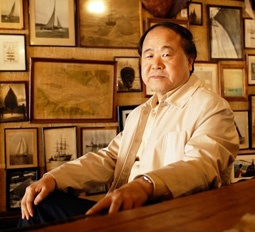 (Қытай  жазушысы Мо Янның Нобель мінберіндегі сөйлеген сөзі)
    Мен шешемнің сүт кенжесімін. Кішкентай кезімде үйдегі жалғыз термосты көтеріп, коллективтің асханасынан су  таситынмын.  Бір күні аштықтан әлім құрып, термосты қолымнан түсіріп, шағып алдым. Қатты қорыққанымнан шөптің арасына тығылып, бір күн бойы шықпай жатып алдым. Іңірде шешем еркелеткен атымды атап, төңіректен іздей бастады. Шөптің арасынан шыға келгенімде шешем ұрсып, ұратын шығар деп ойлап едім. Шешем ұрған да, ұрысқан да жоқ. Бар болғаны басымнан сипап, ауыр күрсінді.     Арада бірнеше жыл өткенде.. Мен бірі- шешеме ілесіп, коллективтің атызынан бидай масағын теруге бардым. Егін қорушы жетіп келді. Масақ тергендер жан-жаққа бытырай қаштық. Шешем шиаяқ болғандықтан, жүгіре алмай, ұсталып қалды. Әлгі еңгезердей егін қорушы шешемді қатты жұлқып қалды. Шешем теңселіп барып, жерге жығылды. Ана көзіндегі өмірге деген құштарлықты көріп, қорушы терген масағымызды алған да жоқ. Ысқырығын шалып, жөніне кетті. Шешем ауырсынып отырып қалды. Көп жылдар өткен соң әлгі егін қорушымен базарда жолығып қалдық. Сақал-шашы қудай, кәрі шал болыпты. Баяғы жасаған әрекеті есіме түсіп, шешеме қарадым.  Шешем  жайбарақат қана: «Ұлым,  ол кезде егін қорушы мен  мына қарт екеуі бір адам емес», – деді. -  Мо Янның бала күнгі жұмысы қандай еді?-  Қандай оқиға  болды?-  Ол неліктен қорықты? -  Термосты сындырғанда анасы неге ұлын жазаламады?-   Ана іс- әрекетінен нені байқадық? - Масақ тергендер неге жан-жаққа бытырай қашты?-  Қорушы неге терген масақтарды алған жоқ?-  Біраз жылдан соң ана мен бала кізге кездесті?-  Ана  бойындағы қандай қасиеттерді байқадыңдар?* Ашуға берілмеу үшін қандай қасиеттер керек деп ойлайсыңдар?* Жақсылыққа қол жеткізуге қалай ұмтыласың?* Адамның іс-әрекетіне қарап қандай адам екенін білуге бола ма?     Шығармашылық жұмыс, жеке  жұмыс.Өлең жолдарын толықтыру……………………….. жолдарында,……………………….. алдарында.………………………… өте білу,……………………….. өз қолыңда.…………………………… жан-жағыңа,…………………………. әрбір жанға.………………………….. жеткізеді,…………………………. арманыңа.…………………………… сыйлағанда,…………………………. қиналғанға.………………………….. көтереді,…………………………. шыңдарына.(Өз шығармашылығымнан айтып беру)Өмірдің сан алуан жолдарындаКездесер тағдыр сыны алдарындаСол сыннан еш сүрінбей өте білу,Әрдайым адамзаттың өз қолында.Мейірім шуақ шашсаң жан-жағыңа,Ниетің адал болса әрбір жанға.Сенімділік, ізгі амал жеткізедіОйлаған мақсатың мен арманыңа.Әдепті боп үлкенді сыйлағанда,Көмек қолын соза алсаң қиналғанға.Мұндай дұрыс әрекет көтередіАдами құндылықтың шыңдарына.                                            Оқушылар  құрастырған өлеңдерін оқиды. Топпен ән айту.               Бақыттымын құрбылар                                   Сөзі: Қ.Мүсірепов            Әні: Ш.ҚалдаяқовҚайырмасы: Әдептеген аспаған,                      Арманға бастаған                      Жан-жағым дос-құрбы,                      Жан-жағым жақсы адам.                      Шаттықтың нұрын шашып жанарымнан,                      Билеймін, ырғатылып саламын ән.    Бұлбұлым сайрайдыОянып таңменен Қазақтың даласынТербетем әнмененДостарым жанымдаЖүрегі мейірліБақыттың бағындаЖүремін көңілді.Қайырмасы: Әдептеген аспаған,                      Арманға бастаған                      Жан-жағым дос-құрбы,                      Жан-жағым жақсы адам.                      Шаттықтың нұрын шашып жанарымнан,                      Билеймін, ырғатылып саламын ән.    2.   Жарқылдап күлгенімЖүзіме жарасқанАлдағы күндерімАрманға жол ашқанЕркелер елім бар.Құшағы аялыКөрікті жерім бар.Саялы гүл бағы.3. Қырмызы гүл болып,Жайқала беремін.Далама күн болып,Сәулемді төгемін.Самғаймын айға да,Атанып шағала.Қолдайды қайда да,Отаным жан – ана!Үйтапсырмасы.№10 сабақ  жұмыс дәптеріндегі  2-тапсырманы орындау. Сенен өзгелер не күтеді? Олардың үмітін ақтап жүрмін деп ойлайсың ба? Тізбектеп жаз.№11 сабақ   45 –беттегі  Б.Момышұлы мен С.Мұратбековтің мәтіндерін оқу.  Сабақтың қорытынды минутыБаяу музыка қосылады.- Енді көзімізді жұмып осы сабақта айтылған ойлар мен істерді ой елегінен өткізіп көрейікші.  Барлық айтылған жақсы ойларды жүрегіміздің түкпіріне апарып орналастырайық.- Енді көздеріңді аша ғойыңдар. Сабақ аяқталды. Бүгінгі күндерің қуаныш әкелсін!